Żołędowo 30.12.2021 r.	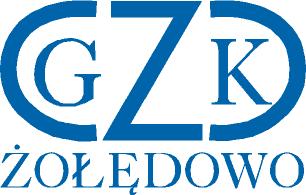 GZK.271.26.2021ZAWIADOMIENIE O UNIEWAŻNIENIU POSTĘPOWANIADotyczy: postępowania o udzielenie zamówienia: Dostawa wodomierzy wraz z akcesoriami na rok 2022	Działając na podstawie art. 260 ustawy z dnia 11 września 2019 r. Prawo zamówień publicznych (t.j. Dz. U. z 2021 r., poz. 1129 ze zm.) Zamawiający informuje, że unieważnia postępowanie o udzielenie zamówienia, ponieważ wszystkie złożone oferty podlegały odrzuceniu.Zgodnie z treścią art. 255 pkt. 2 ustawy Prawo zamówień publicznych, Zamawiający unieważnia postępowanie o udzielenie zamówienia, jeżeli wszystkie złożone wnioski o dopuszczenie do udziału w postępowaniu albo oferty podlegały odrzuceniu. W ww. postępowaniu o udzielenie zamówienia publicznego prowadzonym w trybie podstawowym Zamawiający odrzucił ofertę, w związku z czym unieważnia postępowania zgodnie z art. 255 pkt 2 ustawy Pzp.Uzasadnienie unieważnieniaZamawiający działając zgodnie z art. 226 ust. 1 pkt 6 ustawy Prawo zamówień publicznych (Dz. U. z 2019 r. poz. 2019 ze zm.) odrzucił ofertę Wykonawcy IWATER Jan Krzemiński , Kijaszkowo 10A, 87-640 Czernikowo.  Oferta nie została przekazane przy użyciu środków komunikacji elektronicznej, określonymi przez Zamawiającego w SWZ, bez podpisu Wykonawców. Zgodnie z art. 63 ustawy Pzp oferta musi zostać opatrzona właściwym podpisem elektronicznym. Pliki stanowiące ofertę nie zostały opatrzone podpisem zalecanym w formacie pdf – złożenie podpisu w formacie PAdES.Wykonawca złożył podpis w formacie XAdES  . Zamawiający odszyfrował ale nie miał możliwości tym samym zapoznania się z jego zawartością. W związku z powyższym oferta wykonawcy podlega odrzuceniu. Dyrektor                                                                                                                 Leszek Dziamski